Міністерство освіти і науки УкраїниТаврійський національний університетімені В.І. Вернадського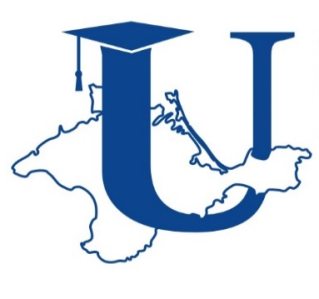 ПОЛОЖЕННЯ
про студентський гуртожиток Таврійського національного університету імені В. І. ВернадськогоКиїв 2019Укладачі:Посашева Д.В. – голова студентського парламенту Таврійського національного університету імені В.І. Вернадського.Радомський І.П. - директор навчально-наукового центру організації освітнього та виховного процесу, кандидат педагогічних наук, доцент.Затверджено рішенням Вченої ради ТНУ від 28 серпня 2019 р. протокол  № 01.Уведено в дію наказом ректора ТНУ від 28 серпня 2019 р. № 146-ОД.Положення про студентський гуртожиток Таврійського національного університету імені В.І. Вернадського / [Укл.: Посашева Д.В., Радомський І.П.] - К.: ТНУ, 2019.  20 с.                                                                                                      © Д.В. Посешева, І.П. Радомський, 2019                                                                                                      © ТНУ імені В.І. Вернадського, 2019ЗМІСТРозділ 1. Загальні положення………………………………………………4Розділ 2. Надання житлового місця в гуртожитках………………….…6Розділ 3. Користування гуртожитками. Умови проживання ............…8Розділ 4. Виселення із студентських гуртожитків ………………….…11Розділ 5. Плата за житло та послуги ……………………………….....…12Розділ 6. Обов'язки адміністрації Університету та адміністрації гуртожитку .....................................................................................................…13Розділ 7. Особливості організації поселення і проживання іноземних  студентів та слухачів підготовчого відділення для іноземних громадян. ............................................................................................................…15Додатки ……………………………………………………………........ 17Розділ 1. Загальні положення1.1. Це положення регламентує функціонування гуртожитків Таврійського національного університету імені В.І. Вернадського (далі – Університет), визначає порядок надання житлової площі в гуртожитках, умови проживання, правила внутрішнього розпорядку (далі – Положення).1.2. Студентські гуртожитки Університету призначені для проживання на період навчання іногородніх студентів, слухачів, аспірантів, докторантів тощо (далі – Студенти), а також Студентів з числа дітей-сиріт та дітей, позбавлених батьківського піклування, внутрішньо переміщенних осіб (далі – ВПО) за умови відсутності в них іншого місця проживання.1.3. Іноземні громадяни, які навчаються в Університеті, розміщуються в гуртожитках на загальних підставах, якщо інше не передбачено контрактом або іншими нормативно-правовими актами.1.4. Житлова площа та місця загального користування в гуртожитку не підлягають приватизації, обміну, закладанню, бронюванню і здаванню для проживання сторонніх осіб чи наймання з іншою метою. Кожне приміщення в гуртожитку повинне мати функціональне призначення. Перепрофілювання приміщень у гуртожитку може здійснюватися за поданням адміністрації гуртожитку і за погодженням з органами студентського самоврядування.1.5. У гуртожитки можуть бути поселені іногородні Студенти заочної форми навчання на період проведення екзаменаційної сесії, іногородні абітурієнти на період проведення вступних випробувань, а також абітурієнти з числа дітей-сиріт та дітей, позбавлених батьківського піклування та ВПО за умови відсутності в них іншого місця проживання.1.6. Поселення Студентів до студентських гуртожитків здійснюється рішенням керівника Університету за погодженням з органами студентського самоврядування на підставі ордерів відповідно до Житлового кодексу України. При поселенні укладається Договір найму житлового приміщення в гуртожитках Таврійського національного університету імені В.І. Вернадського (Додаток 1, далі – Договір).1.7. Під гуртожитки надаються спеціально збудовані або перебудовані з цією метою будинки. Не допускається розміщення житлових приміщень для проживання Студентів у підвалах, мансардах і цокольних поверхах. Студентські гуртожитки можуть створюватись в орендованих будинках (приміщеннях), що пристосовані під гуртожиток.Студентські гуртожитки підпорядковуються адміністрації Університету.1.8. Гуртожитки можуть бути:для проживання окремих осіб (житлові приміщення знаходяться в загальному користуванні декількох осіб, які не знаходяться між собою в сімейних стосунках);для проживання сімей Студентів (житлові приміщення, що складаються з однієї або декількох кімнат, знаходяться в користуванні однієї сім'ї).У гуртожитках для проживання окремих осіб у разі потреби можуть виділятися приміщення для проживання Студентів, що перебувають у шлюбі. Ці приміщення мають розташовуватись в окремих секціях гуртожитку.Гуртожитки можуть поділятись на чоловічі, жіночі, загального проживання, пансіонатного або готельного типу, з самообслуговуванням і самоврядуванням залежно від умов проживання, що визначається адміністрацією Університету і погоджується з органами студентського самоврядування.1.9. Працівники Університету, як виняток, можуть бути поселені в студентський гуртожиток до закінчення навчального року лише за рішенням керівника Університету і за погодженням з органами студентського самоврядування.1.10. Розміщення в студентських гуртожитках підрозділів Університету, а також інших організацій забороняється.1.11. Гуртожитки, крім основного призначення, можуть надавати за окрему плату додаткові послуги, перелік яких визначений відповідними нормативними актами.1.12. У гуртожитку повинні забезпечуватись необхідні умови для проживання, самостійної навчальної роботи, відпочинку, фізичної культури, виховної роботи. Приміщення санітарно-побутового призначення виділяються і оснащуються згідно з чинними санітарними нормами та правилами утримання гуртожитків.1.13. Внутрішній розпорядок у гуртожитку встановлюється Правилами внутрішнього розпорядку, що розробляються на підставі цього Положення і затверджуються керівником Університету за погодженням з органами студентського самоврядування.1.14. Права і обов'язки працівників гуртожитків визначаються посадовими інструкціями, затвердженими керівником Університету.Розділ 2. Надання житлового місця в гуртожитках2.1. Розміщення Студентів у гуртожитках та виселення з них, умови проживання, права і обов'язки визначаються цим Положенням.2.2. Розподіл місць проживання у гуртожитках між навчальними підрозділами здійснюється рішенням керівництва Університету із додержанням санітарних норм та за погодженням з органами студентського самоврядування.2.3. Списки Студентів на проживання в гуртожитках розробляються органами студентського самоврядування і затверджуються керівником Університету.2.4. На підставі рішення про надання місць у гуртожитку між керівником Університету та Студентом укладається Договір і видається ордер (направлення), який є єдиною підставою для поселення і проживання у гуртожитку. В ордері (направленні) зазначається адреса гуртожитку і номер кімнати.2.5. Облік ордерів (направлень) та Студентів, які проживають у гуртожитках, оформлення необхідних документів, реєстрація та зняття з реєстрації виконується призначеною для цього адміністрацією Університету особою. Бланки ордерів (направлень) зберігаються в установленому порядку як документи суворої звітності.2.6. Студент, який поселяється до гуртожитку, зобов'язаний особисто пред'явити паспорт і здати завідувачу гуртожитку (коменданту) ордер (направлення) на право зайняти місце в гуртожитку з попередньою оплатою за проживання відповідно до п.2 Договору.2.7. Студенту, який поселяється до гуртожитку, указується його житлове місце, надається необхідний інвентар, комплект білизни, перепустка на право входу до гуртожитку.2.8. Студент повинен бути ознайомлений під підпис з Правилами внутрішнього розпорядку гуртожитку та правилами техніки безпеки.2.9. Документи на реєстрацію місця проживання Студентів, які поселяються до гуртожитку, подаються адміністрацією гуртожитку у встановленому порядку.2.10. У разі непередбачених обставин та з поважних причин Студенти, які проживають у гуртожитку, можуть бути переселені до іншої кімнати або гуртожитку за рішенням адміністрації гуртожитку без погіршення умов проживання.2.11. Місця в студентських гуртожитках для розміщення студентських сімей визначаються керівником Університету із додержанням санітарних норм за погодженням з органами студентського самоврядування.2.12. Прийняття на облік студентських сімей, які потребують місць у гуртожитках, здійснюється керівником Університету за погодженням з органами студентського самоврядування. Якщо студентська родина складається із студентів різних закладів вищої освіти міста, то постановка на облік та надання житла може здійснюватись за домовленістю між цими закладами.2.13. У гуртожитках, де проживають студентські сім'ї з дітьми, мають бути відведені місця для зберігання дитячих візків, іграшок тощо, приміщення для тимчасового перебування дітей та їхніх ігор.Розділ 3. Користування гуртожитками. Умови проживання3.1. Вхід до гуртожитку дозволяється на підставі перепусток для Студентів цього гуртожитку вільно.3.2. Відвідувачі мають право перебувати в гуртожитку з 8-00 до 22-00. При вході до гуртожитку відвідувач пред'являє черговому документ, який засвідчує особу, і реєструється в книзі відвідувачів. Студент, який проживає в гуртожитку, зобов'язаний особисто зустріти відвідувача, залишити перепустку черговому гуртожитку і провести відвідувача при його виході з гуртожитку.3.3. Відповідальність за своєчасний вихід з гуртожитку відвідувачів і дотримання ними правил внутрішнього розпорядку покладається на Студентів, які їх запросили.3.4. Культурні заходи в гуртожитках здійснюються відповідно до плану, який розробляється органами студентського самоврядування і погоджується з керівництвом Університету. Усі заходи повинні закінчуватись до 22-00.3.5. У гуртожитках діють органи студентського самоврядування, які здійснюють свою діяльність, згідно Положення про органи студентського самоврядування у гуртожитках.3.6. Усі Студенти, які проживають у гуртожитку, залучаються до господарських робіт із самообслуговування (підтримання порядку і чистоти в місцях проживання та загального користування тощо).3.7. Студент, який проживає в гуртожитку, має право:користуватися приміщеннями навчального, культурно-побутового, медичного та спортивного призначення, камерами зберігання, іншим обладнанням і майном гуртожитку;вимагати своєчасного ремонту або заміни обладнання, меблів, постільної білизни, а також усунення недоліків у забезпеченні побутових умов;обирати органи студентського самоврядування гуртожитку і бути обраним до їхнього складу;через органи студентського самоврядування гуртожитку брати участь у вирішенні питань, пов'язаних з поліпшенням житлово-побутових умов, організації культурно-виховної роботи і дозвілля, роботи  працівників гуртожитку тощо;звертатись із скаргами на роботу працівників гуртожитку  і житлово-побутові умови, які не відповідають вимогам Положення про студентський гуртожиток і нормам обладнання та утримання гуртожитків, до адміністрації Університету, інших установ відповідно до Закону України «Про звернення громадян».3.8. Студент, який проживає у гуртожитку, зобов'язаний:знати і виконувати Правила внутрішнього розпорядку;своєчасно сплачувати за проживання і додаткові платні послуги, якими він користується;підтримувати чистоту і порядок у своїх кімнатах та місцях загального користування, брати участь у всіх видах робіт, пов'язаних із самообслуговуванням;дбайливо ставитись до майна гуртожитку, економно витрачати тепло, електроенергію, газ і воду;забезпечити наявність дублікатів ключів від кімнати в завідувача гуртожитку, а в разі заміни замка у дверях - здати йому відповідний дублікат ключів;своєчасно подавати заявки на ремонт електричного, сантехнічного обладнання і меблів;про всі надзвичайні події в гуртожитку терміново повідомляти завідувача гуртожитку та органи студентського самоврядування гуртожитку;відшкодовувати заподіяні матеріальні збитки відповідно до законодавства;дотримуватися правил техніки безпеки та пожежної безпеки;реєструвати додаткові електроприлади в завідувача гуртожитку;попереджувати завідувача гуртожитку (коменданта) при залишенні гуртожитку на тривалий час (більше 5 діб);після закінчення навчання або при достроковому позбавленні права на проживання в гуртожитку здати майно гуртожитку, що перебувало в його користуванні, і кімнату в належному стані та виселитися з гуртожитку в двотижневий термін.3.9. Студенту, який проживає у гуртожитку, забороняється:переселятися з однієї кімнати в іншу без погодження із завідувачем гуртожитку;переробляти чи переносити інвентар і меблі з одного приміщення до іншого або виносити їх з гуртожитку без дозволу завідувача гуртожитку;проводити електромонтажні роботи в кімнатах та в гуртожитку, переробляти і ремонтувати електроустаткування;користуватися електрообігрівачами та електроплитами в житлових кімнатах;проводити масові заходи в гуртожитку без письмового дозволу завідувача гуртожитку;залишати сторонніх осіб після 22:00 без письмового дозволу завідувача гуртожитку;палити, вживати та зберігати спиртні напої, наркотичні або токсичні речовини, перебувати в гуртожитку в стані алкогольного, токсичного або наркотичного сп'яніння;порушувати тишу з 22-00 до 07-00;створювати шум, а також вмикати телевізійну, комп'ютерну та аудіоапаратуру на гучність, що перевищує звукоізоляційність кімнати;тримати в гуртожитку тварин.3.10. За активну участь у культурних заходах, роботах з покращення умов проживання, стану гуртожитку та прилеглої території Студенти, які проживають у гуртожитку, можуть бути заохочені.3.11. За порушення Правил внутрішнього розпорядку в гуртожитку на Студентів, які проживають у гуртожитку, накладаються такі стягнення:письмова догана;відмова в поселенні до гуртожитку на наступний навчальний рік;розірвання договору на проживання з неповерненням авансового платежу за проживання та виселення з гуртожитку протягом доби.3.12. Заохочення або стягнення Студентам, які проживають у гуртожитку, у встановленому порядку виносяться адміністрацією Університету  за  поданнями органів студентського самоврядування.3.13. Порядок проживання Студентів у гуртожитках у канікулярний (відпускний) період визначається з урахуванням їх побажань та Положення про оплату за проживання, комунальні послуги і експлуатаційно-господарські послуги у студентських гуртожитках Таврійського національного університету імені В.І. Вернадського для всіх категорій мешканців адміністрацією Університету на навчальний рік.Розділ 4. Виселення із студентських гуртожитків4.1. Абітурієнти, які отримали незадовільну оцінку на вступних випробуваннях, залишають у встановленому порядку місце в гуртожитку протягом трьох діб з дня оголошення результатів випробувань; абітурієнти, які подали апеляцію, - у триденний термін після підтвердження апеляційною комісією правильності оцінки; абітурієнти, які не зараховані до навчального закладу за конкурсом, - протягом трьох діб після виходу наказу про зарахування.4.2. При відрахуванні з Університету (у тому числі при його закінченні), розірванні договору на проживання Студенти, які проживали в гуртожитку, залишають його в установленому порядку в двотижневий термін від дня видачі відповідного наказу.4.3. Рішення щодо виселення студентів за порушення правил проживання в гуртожитку приймається адміністрацією Університету за погодженням з органами студентського самоврядування. 4.4. Органи студентського самоврядування мають право застосувати до порушників Правил внутрішнього розпорядку в гуртожитку засоби громадського впливу:1) попередження;2) за грубі порушення – ставити питання про виселення з гуртожитку.4.5. Виселення Студента з гуртожитку здійснюється відповідно до законодавства України. У разі порушення Студентом договору на проживання в гуртожитку він виселяється з гуртожитку, повністю відшкодовуючи заподіяні збитки.Розділ 5. Плата за житло та послуги5.1. Вартість місця проживання в гуртожитку складається з вартості його утримання та вартості обов'язкових побутових послуг, що надаються Студентам, які проживають у гуртожитку.5.2. Конкретний розмір оплати за проживання в гуртожитках установлюється адміністрацією Університету і розраховується відповідно до законодавства, тарифів, порядку розрахунків за комунальні послуги залежно від рівня комфортності житла та визначається Положенням про оплату за проживання, комунальні послуги і експлуатаційно-господарські послуги у студентських гуртожитках Таврійського національного університету імені В.І. Вернадського для всіх категорій мешканців адміністрацією Університету на навчальний рік. 5.3. Конкретний розрахунок розміру оплати та вартості послуг за проживання в гуртожитках погоджується з органами студентського самоврядування та доводиться до відома студентів.5.4. Оплата за житло та надані послуги здійснюється не менше ніж за місяць вперед.5.5. Додаткові послуги, що надаються за бажанням Студентам, які проживають у гуртожитку, сплачуються окремо.Розділ 6. Обов'язки адміністрації Університету та адміністрації гуртожитку6.1. Адміністрація Університету несе відповідальність за належну експлуатацію і утримання гуртожитків, дотримання в них установленого порядку і правил проживання, організацію побуту Студентів, які проживають у гуртожитку, виховної, культурної і спортивно-оздоровчої роботи.6.2. Адміністрація Університету та адміністрація гуртожитку повинні дотримуватись Положення про студентський гуртожиток Таврійського національного університету імені В.І. Вернадського, Договору, укладеного зі Студентом, та норм чинного законодавства.6.3. Адміністрація Університету та адміністрація гуртожитку здійснюють безпосереднє керівництво господарською діяльністю та експлуатацією гуртожитку, організацією проживання та побуту Студентів з додержанням санітарних, екологічних та протипожежних норм.6.4. Адміністрація Університету та адміністрація гуртожитку зобов'язані:забезпечити виконання Правил внутрішнього розпорядку в гуртожитку;утримувати приміщення гуртожитку в належному стані відповідно до встановлених санітарних норм та правил;укомплектовувати гуртожитки меблями, обладнанням, білизною та іншим інвентарем відповідно до встановлених норм;проводити обмін постільної білизни відповідно до санітарних правил;забезпечувати Студентів, які проживають у гуртожитку, необхідним обладнанням, інвентарем, інструментом і матеріалами  для робіт з обслуговування та прибирання гуртожитку і прилеглої території;здійснювати заходи з охорони матеріальних цінностей гуртожитку та матеріальних цінностей Студентів, які проживають у гуртожитку;своєчасно організовувати проведення ремонту гуртожитку, інвентарю, обладнання, утримувати в належному стані закріплену територію та зелені насадження;здійснювати заходи з покращення житлово-побутових умов у гуртожитку, своєчасно приймати заходи з реалізації пропозицій Студентів, які проживають у гуртожитку, інформувати їх про прийняті рішення;надавати Студентам, які проживають у гуртожитку, необхідні побутові послуги, виділяти в гуртожитку приміщення для проведення виховної роботи, самостійного навчання, культурних і спортивних заходів;укомплектовувати штати гуртожитку в установленому порядку обслуговуючим персоналом;сприяти органам студентського самоврядування гуртожитку у вирішенні питань побуту і відпочинку Студентів, які проживають у  гуртожитку;інформувати Студентів про прийняття рішень, які стосуються їхнього проживання та побуту;забезпечувати необхідне освітлення і тепловий режим у всіх приміщеннях відповідно до встановлених норм комфортності;забезпечувати своєчасне фінансування витрат на утримання гуртожитків.6.5. Адміністрація Університету спільно з органами студентського самоврядування розглядають суперечності та можливі конфліктні ситуації.6.6. Адміністрація гуртожитку несе відповідальність за збереження майна студентів, зданого до камери зберігання гуртожитку. За речі, які не були здані на зберігання, адміністрація відповідальності не несе.6.7. Адміністрація Університету спільно з органами студентського самоврядування може створювати будівельні загони для проведення робіт на території гуртожитку  Університету.6.8. Поточний ремонт гуртожитків полягає в систематичному і своєчасному проведенні робіт із збереження конструктивних елементів, оздоблювання, інженерного обладнання і елементів зовнішнього благоустрою від передчасного зносу, а також з усунення дрібних пошкоджень і несправностей, що з'явилися під час експлуатації, наладки та регулювання інженерного обладнання.6.9. При виконанні капітального ремонту гуртожитку, якщо його неможливо виконати без відселення, Студентам на час ремонту Адміністрацією Університету надається житлова площа в тому самому або в іншому гуртожитку. Після закінчення капітального ремонту Студентам надається житлова площа, яку вони займали раніше.6.10. Процедура поселення. 6.10.1. Студент, що хоче заселитися у гуртожиток Університету має заповнити відповідну заяву (Додаток 2). 6.10.2. Право першочергового поселення в гуртожитки мають  студенти першого курсу навчання та студенти пільгових категорій, пільги яких закріплені в чинним законодавством України.6.10.3. Заяви приймаються під час вступної компанії до 31 серпня. 6.10.4. Поселення у гуртожитки відбувається в період з 25 по 31 серпня.6.10.5. При поселенні студент має надати наступні документи: копію паспорту, довідку від дерматолога / довідку форми 086. Розділ 7. Особливості організації поселення і проживання іноземних  студентів та слухачів підготовчого відділення для іноземних громадян7.1. Студенти-іноземці, які навчаються в Університеті, розміщуються в гуртожитках на загальних підставах, якщо інше не передбачено контрактом або іншими нормативно-правовими актами.7.2. Координацію роботи з поселення іноземних студентів та слухачів підготовчого відділення для іноземних громадян здійснює Навчально-науковий центр міжнародної освіти Університету (далі - Міжнародний центр).7.3. Директор Міжнародного центру, який відповідає за роботу з іноземними студентами не пізніше, ніж за дві доби до прибуття іноземних громадян надає інформацію щодо часу прибуття та кількості іноземних студентів, поселення яких передбачається до гуртожитку.7.4. Прибуття іноземних громадян до гуртожитку на тимчасове проживання забезпечує Міжнародний центр. Адміністратор гуртожитку (комендант або черговий) фіксує факт прибуття в журналі обліку. Відповідальність за ведення журналу обліку іноземних громадян та організацію їх поселення несе адміністрація гуртожитку.7.5. Початком терміну проживання є дата прибуття іноземного громадянина до гуртожитку.7.6.	Тимчасове проживання у гуртожитку, згідно чинного законодавства, складає 5 діб для оформлення іноземним громадянином необхідних документів, а саме: посвідки на тимчасове перебування в Україні, медичної довідки про стан здоров’я,  наказу на зарахування до Університету, заяви на поселення, договору на проживання в гуртожитку та квитанції про сплату за проживання (перший та останній місяць обов’язково).7.7.	Ознайомлення іноземних громадян з правилами внутрішнього розпорядку в студентському гуртожитку, порядком отримання перепусток до гуртожитку та з основними нормативними документами, що регламентують правила проживання проводять співробітники Міжнародного центру та засвідчують у відповідному журналі.7.8.	Після надання відповідних документів іноземному громадянину оформляється перепустка до гуртожитку на постійне проживання. 7.9. На підставі перепустки,  договору на проживання та квитанції про сплату за проживання (перший та останній місяць обов’язково) адміністрація гуртожитку зобов’язана поселити іноземного студента до кімнати постійного проживання, надати твердий та м’який інвентар, провести інструктаж з безпеки життєдіяльності та внести відповідні записки до облікової картки студента і журналу реєстрації інструктажів з безпеки життєдіяльності.7.10. Порядок виселення іноземних студентів з гуртожитку:7.10.1. Студент повинен за 5 діб до виселення попередити адміністрацію гуртожитку.7.10.2.	Адміністрація гуртожитку при виселенні студента повинна прийняти, а студент – здати кімнату в належному стані.7.10.3.	Завідувач гуртожитку приймає від студента твердий та м’який інвентар, що був наданий йому в користування на період проживання в гуртожитку, вилучає перепустку для фактичного звільнення ліжко-місця, підписує обхідний лист.7.10.4.	У випадку, якщо іноземний студент, що має виселитися з гуртожитку у зв’язку із розірванням договору або закінченням встановленого терміну проживання, своєчасно не звільнив ліжко-місце і продовжує користуватися гуртожитком, завідувач гуртожитку повинен письмово повідомити директора Міжнародного центру для вживання заходів відповідного впливу.7.10.5. Директор Міжнародного центру повинен вжити необхідні адміністративні заходи відповідного впливу згідно чинного законодавства. 7.10.6. У випадку дострокового розірвання договору на проживання у гуртожитку оплата за проживання поверненню не підлягає.  ДодаткиДодаток 1Положення про студентський гуртожиток Таврійського національного університету імені В. І. ВернадськогоДоговір № ______найму житлового приміщення в гуртожитках Таврійського національного університету імені В.І. Вернадськогом. Київ 						             	                  «___»____________20__р.  Таврійський національний університет імені В.І. Вернадського в особі в.о. ректора Казаріна В.П., який діє на підставі Статуту Університету, далі – Університет з одного боку, _______________________________(прізвище, ім.`я, по батькові), далі Платник, та _______________________________________(прізвище, ім.`я, по батькові) далі Студент, разом Сторони, уклали даний договір про наступне: ПРЕДМЕТ ДОГОВОРУ1.1. Університет надає Студенту житлове приміщення (ліжко-місце) за адресою: м. Київ, вул. _______________, кімната № _____. 1.2. Житлове приміщення являє собою ліжко-місце.СТРОК ДІЇ ДОГОВОРУ, ПЛАТА ЗА ПРОЖИВАННЯ ТА ПОРЯДОК РОЗРАХУНКІВ2.1. Договір діє з  _________________ по _________________.2.2. Платник зобов`язується сплатити протягом 3 днів після укладання договору вартість за користування жилою площею відповідно до ціни за одне ліжко - місце та за  період проживання, встановлені згідно наказу в. о ректора ТНУ ім. В. І. Вернадського № _______ від ___________________.   2.3. Ціна за одне ліжко-місце/місяць, на час укладання договору, становить ____________  (_________________________________________)(сума прописом) гривень, загальна вартість ліжко-місця за весь період проживання становить:_______________  (______________________________________________________) гривень..                          (сума прописом) Оплата за проживання в гуртожитку здійснюється 2 рази на рік, при поселенні за перші 5 (п`ять) місяців та до 1 лютого залишок суми по договору. 2.4. Платник, не пізніше 10 числа кожного наступного місяця, додатково сплачує вартість комунальних послуг за попередній місяць, згідно наданих розрахунків. Вартість останнього місяця проживання розраховується як середнє за два попередні місяці. 2.5. Розмір плати за проживання може змінюватися відповідно до рівня інфляції за попередній рік та розмірів витрат Університету на утримання гуртожитків згідно розробленої та затвердженої Університетом калькуляції витрат. 3. ПРАВА ТА ОБОВ`ЯЗКИ СТОРІН3.1.1. Студент має право: - користуватись приміщеннями культурно-побутового значення, обладнанням, інвентарем гуртожитку та комунально-побутовими послугами; - обрати раду гуртожитку і бути обраними до її складу, брати участь у культурно-масовій та оздоровчий роботі, в обговоренні питань організації побуту у гуртожитку і вносити свої пропозиції щодо поліпшення цієї роботи;- вимагати своєчасної заміни обладнання, меблів, постільних речей та іншого інвентарю, що стали не придатними, а також усунення недоліків у культурно-побутовому обслуговування. 3.1.2. Студент зобов’язується: - використовувати надану жилу площу (ліжко-місце) відповідно до її (його) призначення;- забезпечувати належне утримання житлового приміщення, обладнання й інвентарю;- дотримуватись Правил внутрішнього розпорядку Університету та гуртожитку;- зберігати чистоту й порядок у житлових приміщеннях, на сходових клітках та в інших місцях загального користування;- ощадливо витрачати теплову й електричну енергію, воду;- суворо дотримуватись правил пожежної безпеки при користування електричними та іншими приладами та обладнанням;Особи які вибувають з гуртожитку зобов’язані здати все майно, що числиться за ними. При не здачі зазначеного майна або його псуванні той, хто вибуває з гуртожитку, відшкодовує заподіяні збитки. Ремонт пошкоджених з вини мешканців приміщень гуртожитку, а також меблів, обладнання інвентарю проводиться винними особами або за їх рахунок. 3.1.3. Мешканцям гуртожитку забороняється:- проводити самовільне переобладнання й перепланування приміщень, завозити власні меблі та комп’ютери; захаращувати предметами домашнього вжитку балкони, пожежні проходи, коридори, сходові клітки й запасні виходи;зберігати в жилих приміщеннях, на сходових клітках, балконах легкозаймисті й горючі рідини, вибухонебезпечні матеріали та речовини, що забруднюють повітря;установлювати без дозволу керівництва гуртожитку тимчасові електронагрівальні прилади для додаткового обігрівання приміщень;кидати в сміттєпровід великогабаритні предмети, не загашені недопалки й сірники, виливати рідини;у період з 23 до 7 години включати на підвищену гучність телевізійну, магнітофонну і радіоапаратуру, грати на музичних інструментах та створювати інший шум, що порушує спокій громадян;самовільно переселятися з одного приміщення в інше;порушувати норми суспільної моралі.3.2.Платник зобов’язується: - своєчасно сплачувати за проживання в гуртожитку та комунальні послуги.При вибутті: якщо  Студентом не здано майно яке числилось за ним або псуванні майна Платник відшкодовує всі заподіяні Студентом збитки. Ремонт пошкоджених з вини мешканців приміщень гуртожитку, а також меблів, обладнання інвентарю проводиться винними особами або за їх рахунок.      3.3. Університет має право:- вимагати виконання Студентом умов цього Договору, Правил внутрішнього розпорядку, виконання інших нормативних актів, пов’язаних з проживанням у гуртожитку. 3.4. Університет  зобов'язується: - утримувати гуртожиток відповідно до встановлених санітарних правил, єдиних правил норм експлуатації та ремонту житлового фонду;-  забезпечувати надання мешканцям гуртожитку побутових послуг і виділення для цих цілей приміщень;- своєчасно проводити необхідний капітальний і поточний ремонт гуртожитку та ремонт
інвентарю.3.5. Студенти, що вчились в Університеті на денній формі навчання і вибули з неї, підлягають виселенню з гуртожитку протягом 10 днів з дати видання Наказу про відрахування.4. РОЗІРВАННЯ ДОГОВОРУ4.1. Договір-найму житлового приміщення може бути розірваний на вимогу Університету у випадку, якщо Студент порушує правила проживання в гуртожитку чи умови цього договору, або Платником понад 1 місяць не внесено плату за проживання чи комунальні послуги, крім випадків, коли цей строк, продовжено в установленому порядку.4.2. При виселенні Студента з гуртожитку за порушення ним правил проживання в
гуртожитку або умов Договору, залишок коштів внесених авансом за місяць, в якому його виселено Платнику не повертається.5. ВІДПОВІДАЛЬНІСТЬ СТОРІН5.1. При несвоєчасній та не в повному обсязі оплаті Платником витрат на утримання ліжко-місць в гуртожитку, відповідно до п. 2.2 - п. 2.4. Договору, Університет має право стягнути з Платника пеню, в розмірі подвійної облікової ставки НБУ за кожний день прострочення.5.2. Спори, що виникли при виконанні договору найму житлового приміщення розглядаються судом, а також іншими уповноваженими на те органами відповідно до законодавства України.6. РЕКВІЗИТИ ТА ПІДПИСИ СТОРІНДодаток 2Положення про студентський гуртожиток Таврійського національного університету імені В. І. ВернадськогоВ. о. ректора Таврійського національного університету імені В. І. Вернадського Казаріну В. П. Студента(-тки) Навчально – науковогоінституту ______________________ курсу спеціальності _________ ____________________________________(ПІБ)____________________________________ (ТЕЛ.)____________________________________(email)ЗАЯВА 	Прошу Вас поселити мене в гуртожиток з 1.09.201_ р. З правилами проживання в гуртожитку ознайомлений(-лена) і зобов’язуюся виконувати їх. Дата 												Підпис Таврійський національний університет ім. В.І. Вернадського. Київ, просп. Перемоги, 10телефон: (044) 529-00-23, факс (044) 52905-16ідент. код за ЄДРПОУ: 02070967р/р №31256220100224Банк одержувача: Державна казначейська служба України в м. КиївКод банку (МФО): 820172В.о. ректора_____________В. П. КазарінПлатник____________________________________(ПІБ)Телефон______________________________Паспортні дані__________________________________________________________________________________________________Місце проживання :______________________________________________________________________________________________________________/_____________________                 (підпис)         (Прізвище, ім’я, по батькові)Студент__________________________________(курс, спеціальність)________________/_____________________                 (підпис)         (Прізвище, ім’я, по батькові)